In order to become a member of Crocus Co-operative you must: Be 18 years of age or older.Have a diagnosed mental illness.Provide proof of diagnosis from a health professional.Complete an intake with a Crocus staff member.Pay a $1.00 lifetime membership fee.Member InformationHealth Professional InformationCrocus Co-operative Referral Form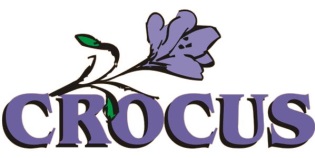                      Building Mental HealthName:Name:Health Card #:Health Card #:Diagnosis:Name:Name:Place of work:Place of work::Signature:Date:Are there any concerns that we should be aware of: